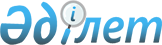 Об утверждении Правил передачи имущества государственного учреждения правоохранительным и специальным государственным органам Республики Казахстан, Вооруженным Силам Республики Казахстан, другим войскам и воинским формированиям для принятия мер по предупреждению и ликвидации чрезвычайной ситуации социального характера, а также при введении чрезвычайного или военного положенияПостановление Правительства Республики Казахстан от 18 марта 2024 года № 194.
      В соответствии с пунктом 1 статьи 161 Закона Республики Казахстан "О государственном имуществе" Правительство Республики Казахстан ПОСТАНОВЛЯЕТ:
      1. Утвердить прилагаемые Правила передачи имущества государственного учреждения правоохранительным и специальным государственным органам Республики Казахстан, Вооруженным Силам Республики Казахстан, другим войскам и воинским формированиям для принятия мер по предупреждению и ликвидации чрезвычайной ситуации социального характера, а также при введении чрезвычайного или военного положения.
      2. Настоящее постановление вводится в действие по истечении десяти календарных дней после дня его первого официального опубликования. Правила передачи имущества государственного учреждения правоохранительным и специальным государственным органам Республики Казахстан, Вооруженным Силам Республики Казахстан, другим войскам и воинским формированиям для принятия мер по предупреждению и ликвидации чрезвычайной ситуации социального характера, а также при введении чрезвычайного или военного положения Глава 1. Общие положения
      1. Настоящие Правила передачи имущества государственного учреждения правоохранительным и специальным государственным органам Республики Казахстан, Вооруженным Силам Республики Казахстан, другим войскам и воинским формированиям для принятия мер по предупреждению и ликвидации чрезвычайной ситуации социального характера, а также при введении чрезвычайного или военного положения (далее – Правила) разработаны в соответствии с пунктом 1 статьи 161 Закона Республики Казахстан "О государственном имуществе" и определяют порядок передачи имущества государственного учреждения правоохранительным и специальным государственным органам Республики Казахстан, Вооруженным Силам Республики Казахстан, другим войскам и воинским формированиям для принятия мер по предупреждению и ликвидации чрезвычайной ситуации социального характера, а также при введении чрезвычайного или военного положения.
      2. В настоящих Правилах используются следующие понятия:
      1) чрезвычайная ситуация социального характера – чрезвычайная ситуация, обусловленная возникновением на определенной территории противоречий и конфликтов в сфере социальных отношений, которые могут повлечь или повлекли за собой человеческие жертвы, причинение вреда здоровью, значительный имущественный ущерб или нарушения условий жизнедеятельности населения;
      2) государственное учреждение – некоммерческая организация, созданная государством и содержащаяся только за счет бюджета или бюджета (сметы расходов) Национального Банка Республики Казахстан, если дополнительные источники финансирования не установлены законами Республики Казахстан, для осуществления управленческих, социально-культурных или иных функций некоммерческого характера;
      3) государственное имущество – республиканское и коммунальное имущество (далее – имущество);
      4) военное положение – особый правовой режим, предусматривающий комплекс политических, экономических, административных, военных и иных мер, направленных на создание условий для предотвращения или отражения агрессии против Республики Казахстан либо непосредственной внешней угрозы ее безопасности, и вводимый Президентом Республики Казахстан на всей территории Республики или в отдельных ее местностях;
      5) чрезвычайное положение – временная мера, применяемая исключительно в интересах обеспечения безопасности граждан и защиты конституционного строя Республики Казахстан и представляющая собой особый правовой режим деятельности государственных органов, организаций, допускающий установление отдельных ограничений прав и свобод граждан, иностранцев и лиц без гражданства, а также прав юридических лиц и возлагающий на них дополнительные обязанности. Глава 2. Порядок передачи имущества государственного учреждения правоохранительным и специальным государственным органам Республики Казахстан, Вооруженным Силам Республики Казахстан, другим войскам и воинским формированиям
      3. Правоохранительные и специальные государственные органы Республики Казахстан, Вооруженные Силы Республики Казахстан, другие войска и воинские формирования для принятия мер по предупреждению и ликвидации чрезвычайной ситуации социального характера, а также при введении чрезвычайного или военного положения обращаются в государственные учреждения с заявкой о потребности в необходимом имуществе, составляемой по форме согласно приложению 1 к настоящим Правилам (далее – заявка).
      При этом в заявке указывается ссылка на решение руководителя государственного органа по предупреждению и ликвидации чрезвычайной ситуации социального характера или областного (города республиканского значения, столицы) оперативного штаба либо Указ Президента Республики Казахстан о введении чрезвычайного или военного положения.
      До направления заявки допускается уточнение о наличии у государственного учреждения имущества, необходимого для нужд правоохранительных и специальных государственных органов Республики Казахстан, Вооруженных Сил Республики Казахстан, других войск и воинских формирований.
      4. Первый руководитель государственного учреждения или уполномоченное им лицо рассматривают заявку и принимают решение о передаче либо отказе в передаче имущества государственного учреждения в срок не более 1 (один) календарного дня с даты поступления заявки.
      Решением о передаче имущества государственного учреждения является письменное согласование первым руководителем или уполномоченным им лицом заявки (далее – решение).
      Основанием для отказа в передаче имущества государственного учреждения является его отсутствие на балансе государственного учреждения, а также если передача имущества государственного учреждения может привести к нарушению непрерывности его деятельности.
      5. Передача имущества государственного учреждения осуществляется в день получения решения посредством составления акта приема-передачи имущества государственного учреждения по форме согласно приложению 2 к настоящим Правилам (далее – акт приема-передачи).
      При приеме-передаче имущества передающая и принимающая стороны совместно определяют его физическое и техническое состояние, устанавливают его пригодность для дальнейшего использования, которая отражается в акте приема-передачи. Имущество, не пригодное к использованию по назначению, передаче или приемке не подлежит.
      6. Акт приема-передачи составляется в двух экземплярах, подписывается уполномоченными должностными лицами и материально ответственными лицами передающей и принимающей сторон, утверждается первыми руководителями передающей и принимающей сторон или уполномоченными ими лицами.
      7. Акт приема-передачи передается в структурные подразделения, обеспечивающие учет имущества государственного учреждения.
      8. Возврат имущества государственного учреждения, полученного правоохранительными и специальными государственными органами Республики Казахстан, Вооруженными Силами Республики Казахстан, другими войсками и воинскими формированиями, осуществляется в течение 30 (тридцать) календарных дней после прекращения правового режима чрезвычайной ситуации социального характера, чрезвычайного или военного положения по акту приема-передачи, оформляемому в порядке, определенном пунктом 6 настоящих Правил.
      К акту приема-передачи на поврежденное имущество государственного учреждения прилагаются подтверждающие документы (материалы), обосновывающие его повреждение в ходе правового режима чрезвычайной ситуации социального характера, чрезвычайного или военного положения, а также акт о техническом состоянии имущества, составляемый по форме согласно приложению 3 к настоящим Правилам.
      В случае невозможности возврата полученного имущества государственного учреждения в связи с его уничтожением в данное государственное учреждение направляется соответствующее письмо за подписью руководителя государственного органа (учреждения), подписавшего заявку, с приложением подтверждающих такое уничтожение документов (материалов).
      ___________________________________
      Форма ___________________________________________________________________
Наименование государственного органа (учреждения) Заявка правоохранительных и специальных государственных органов Республики Казахстан, Вооруженных Сил Республики Казахстан, других войск и воинских формирований о потребности на необходимое имущество
      Основание:________________________________________________________________               (решение уполномоченного государственного органа о введении правового режима                        чрезвычайной ситуации социального характера либо указ Президента                   Республики Казахстан о введении чрезвычайного   или военного положения)
      Руководитель государственного органа (учреждения)____________________________________________________________________________                              должность (фамилия, имя, отчество (при его наличии)
      ___________________________________
      Форма ___________________________________________________________________
Наименование государственного органа (учреждения) Акт приема-передачи имущества государственного учреждения правоохранительным и специальным государственным органам Республики Казахстан, Вооруженным Силам Республики Казахстан, другим войскам и воинским формированиям для принятия мер по предупреждению и ликвидации чрезвычайной ситуации социального характера, а также при введении чрезвычайного или военного положения
      Должностное лицо передающей стороны: _______________________________________________________________________________                              должность (фамилия, имя, отчество (при его наличии) _______________________________________________________________________________ 
      Должностное лицо принимающей стороны: ________________________________________________________________________________                                 должность (фамилия, имя, отчество (при его наличии)  ________________________________________________________________________________ 
      На основании решения первого руководителя государственного учреждения или  уполномоченного им лица № _____ от "____" ___________ года ________________________________________________________________________________ произведен осмотр________________________________________________________________                                   название имущества, принимаемого (передаваемого) ________________________________________________________________________________ ________________________________________________________________________________ ________________________________________________________________________________ 
      Имущество передал:________________________________________________________                                              должность, подпись (фамилия, имя, отчество (при его наличии)  "____" ______________________ года 
      Имущество принял:_________________________________________________________                                                должность, подпись (фамилия, имя, отчество (при его наличии)  "____" ______________________ года 
      Отметка бухгалтерской службы передающей стороны____________________________
      Главный бухгалтер передающей стороны ______________________________________                                                                        подпись (фамилия, имя, отчество (при его наличии) 
      Отметка бухгалтерской службы принимающей стороны__________________________
      Главный бухгалтер принимающей стороны ____________________________________                                                          подпись (фамилия, имя, отчество (при его наличии)
      ___________________________________
      Форма АКТ
технического состояния имущества
      Комиссией передающей стороны в составе: ___________________________________ _______________________________________________________________________________                                         должность, подпись (фамилия, имя, отчество (при его наличии)  проведен осмотр технического состояния _______________________________________________________________________________                               (наименование имущества марка, модель, год выпуска и т.д.) 
      Результаты осмотра: _______________________________________________________                                                                (указывается техническое состояние имущества)  ________________________________________________________________________________ 
      Состав комиссии: __________________________________________________________                                            должность, подпись (фамилия, имя, отчество (при его наличии) ________________________________________________________________________________________________________________________________________________________________
      ___________________________________
					© 2012. РГП на ПХВ «Институт законодательства и правовой информации Республики Казахстан» Министерства юстиции Республики Казахстан
				
      Премьер-Министр Республики Казахстан 

О. Бектенов
Утверждены
постановлением Правительства
Республики Казахстан
18 марта 2024 года № 194 Приложение 1
к Правилам передачи имущества
государственного учреждения
правоохранительным и
специальным государственным
органам Республики Казахстан,
Вооруженным Силам
Республики Казахстан, другим
войскам и воинским
формированиям для принятия
мер по предупреждению и
ликвидации чрезвычайной
ситуации социального
характера, а также при введении
чрезвычайного или
военного положения
№ п/п
Наименование имущества 
Единица измерения
Количество
1
2
3
4Приложение 2
к Правилам передачи имущества
государственного учреждения
правоохранительным и
специальным государственным
органам Республики Казахстан,
Вооруженным Силам
Республики Казахстан, другим
войскам и воинским
формированиям для принятия
мер по предупреждению и
ликвидации чрезвычайной
ситуации социального
характера, а также при введении
чрезвычайного или
военного положения
Утверждаю Руководитель государственного органа (учреждения) передающей стороны____________________ 
подпись (фамилия, имя, отчество (при его наличии) от "____" _______________ года Место печати
Утверждаю Руководитель государственного органа (учреждения) принимающей стороны ____________________
 подпись (фамилия, имя, отчество (при его наличии) от "____" _______________ года Место печати
№ п/п
Наименование имущества
Единица измерения
Количество
Заводской номер
Категория
Балансовая стоимость
Техническое состояние исправное/неисправное
Год выпуска
1
2
3
4
5
6
7
8
9Приложение 3
к Правилам передачи имущества
государственного учреждения
правоохранительным и
специальным государственным
органам Республики Казахстан,
Вооруженным Силам
Республики Казахстан, другим
войскам и воинским
формированиям для принятия
мер по предупреждению и
ликвидации чрезвычайной
ситуации социального
характера, а также при введении
чрезвычайного или
военного положения